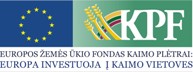 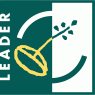 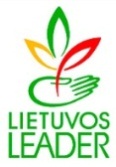 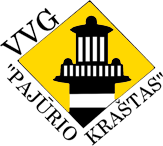 VIETOS VEIKLOS GRUPĖ „PAJŪRIO KRAŠTAS” VIETOS VEIKLOS GRUPĖS „PAJŪRIO KRAŠTAS“ 2016-2023 METŲ VIETOS PLĖTROS STRATEGIJAInformacinių renginių dalyvių suvestinė 2017 m.Eil.Nr.Renginio dataRenginio pavadinimasĮstaigos, organizacijos, kurioms atstovavo renginio dalyviai, pavadinimas.Jei atstovaujama fiziniam asmeniui - vardas ir pavardėDalyvių skaičius1.2017-03-24Susitikimas su LR žemės ūkio ministru ir Seimo nare Guoda Burokiene1. Asociacija „Šaltupė“;2. Girkalių bendruomenė3. Lankupių kaimo bendruomenė;4. VO Vėžaičių bendruomenė;5. Gargždų miesto VVG;6. VšĮ „Mano Gargždai“; 7. Šventvakarių bendruomenė;8. Ežaičių kaimo bendruomenė;9. Girininkų kaimo bendruomenė;10. Maciuičių ir Kalniškės bendruomenė;11. Lapių bendruomenės centras;12. Priekulės bendruomenė;13. Endriejavo bendruomenė;14. Brožių kaimo bendruomenė;252.2017-12-05 Informacinis renginys 1. Klaipėdos rajono savivaldybė;2. Gropiškių  kaimo bendruomenė;3. Asociacija „Dauparų bendruomenė“;4. Vėžaičių bendruomenė;5. Brožių kaimo bendruomenė;6. UAB „Raipstas“;7. Birutė Kalvaitienė, vykdanti individualią veiklą.93.2017-12-13Informacinis renginys VVG nariams 1. VšĮ Dovilų socialinių iniciatyvų centras;2. Daiva Buivydienė;3. Medsėdžių bendruomenė;4. Klipščių žaliakelio bendruomenė;5. Girininkų kaimo bendruomenė;6. VO Vėžaičių bendruomenė;7. UAB „Raipstas“;8. Lankupių kaimo bendruomenė;9. Asociacija „Dauparų bendruomenė“;10. Asociacija „Šaltupė“;11. Brožių kaimo bendruomenė;12. Klaipėdos rajono Antkopčio kaimo bendruomenės centras;13. Jakų bendruomenės centras;14. Judrėnų Stepono Dariaus bendruomenė;15. Gropiškių  kaimo bendruomenė;16. Kaimo bendruomenė „Smilgynai ir kaimynai“;17. Vilma Daukšienė;18. UAB „AR Šiauliai“;19. Klaipėdos rajono Agluonėnų seniūnijos bendruomenė;20. Egidijus Žilius;21. Vytautas Kundrotas;22. Veviržėnų bendruomenė;23. Elena Kundrotienė;24. Bendruomenė „Daukšaičių pušynėlis“;25. Tilvikų kaimo bendruomenė;26. Endriejavo bendruomenė;27. Priekulės bendruomenės užimtumo centras28. Jaunimo klubas „Ekipa“;29. Alma Andriejauskienė.405074